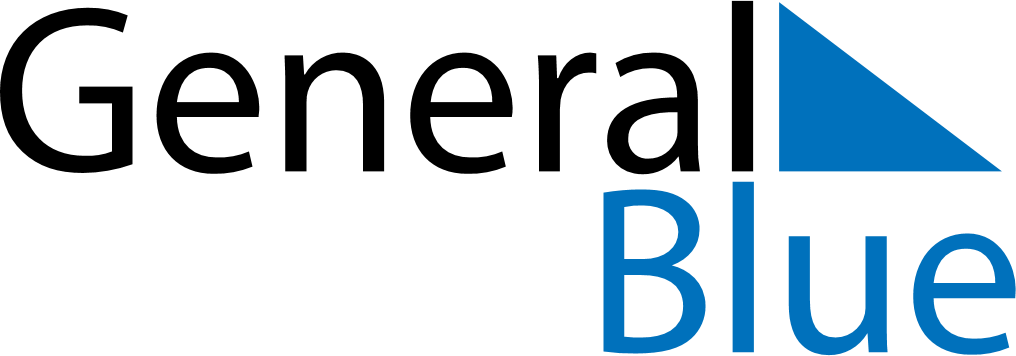 July 2026July 2026July 2026July 2026Isle of ManIsle of ManIsle of ManMondayTuesdayWednesdayThursdayFridaySaturdaySaturdaySunday123445Tynwald Day678910111112131415161718181920212223242525262728293031